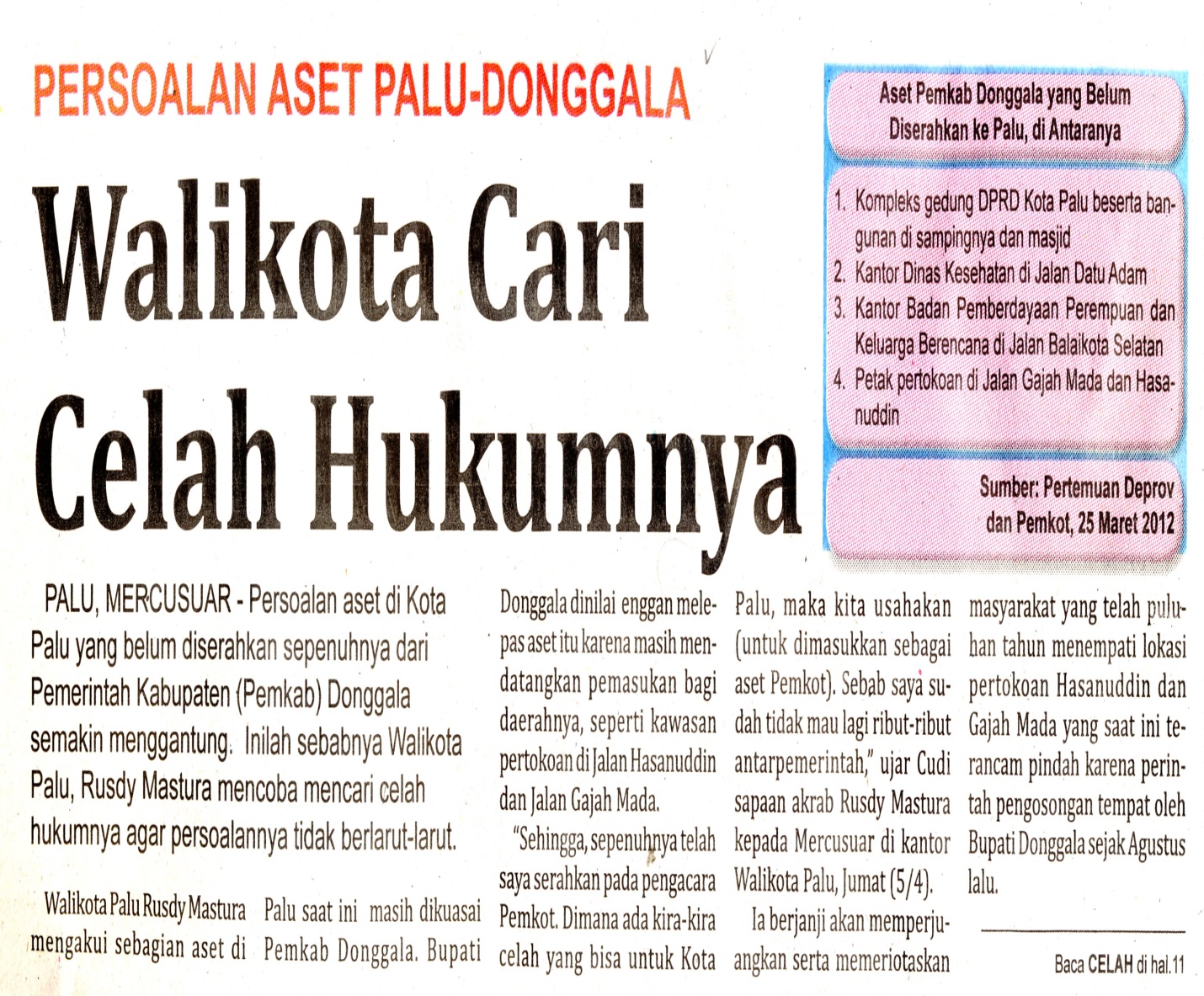 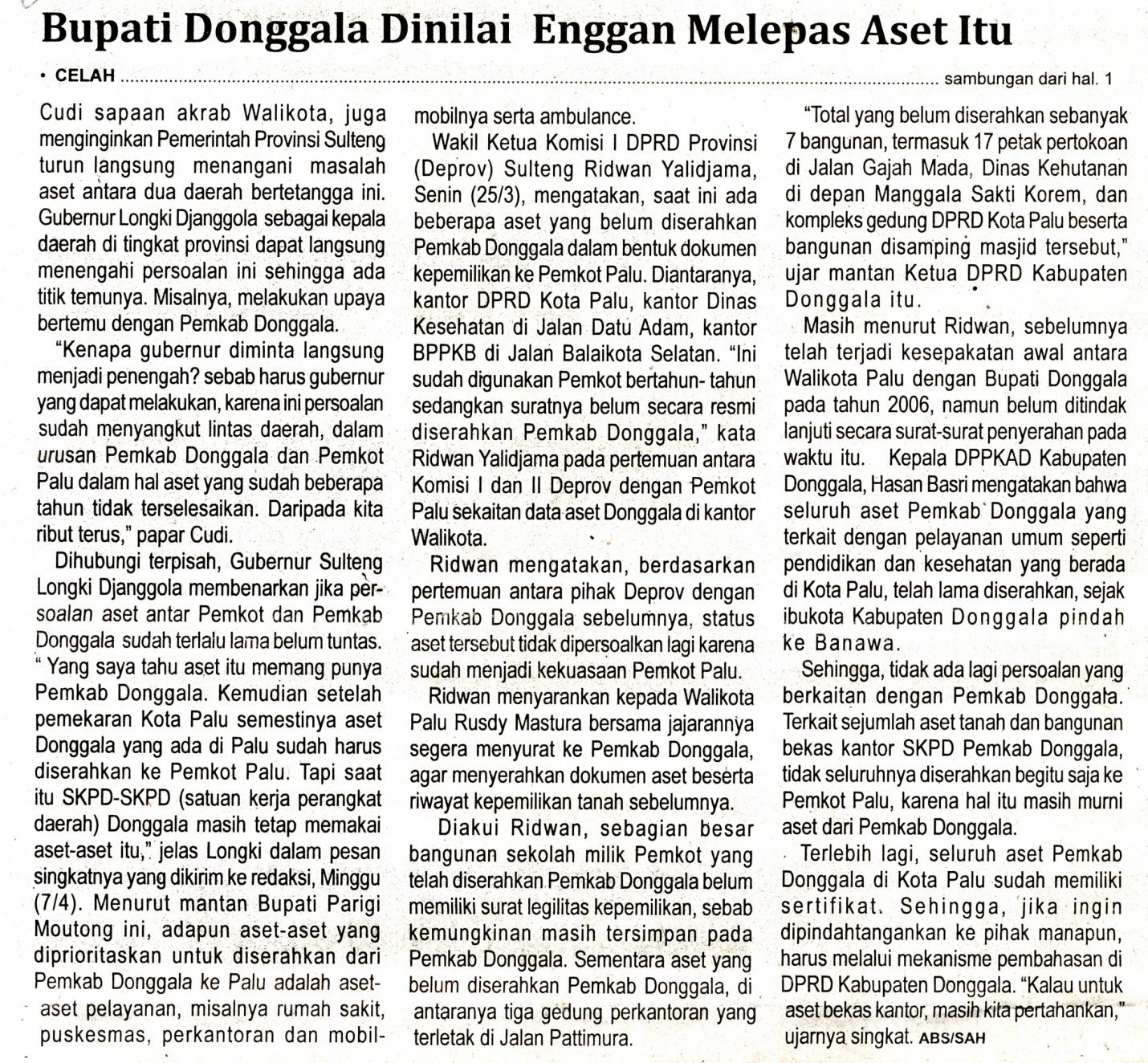 Harian    	:MercusuarKasubaudSulteng IHari, tanggal:Senin, 8 April 2013KasubaudSulteng IKeterangan:Halaman  1 Kolom 2-5;KasubaudSulteng IEntitas:Kota Palu, Kabupaten DonggalaKasubaudSulteng I